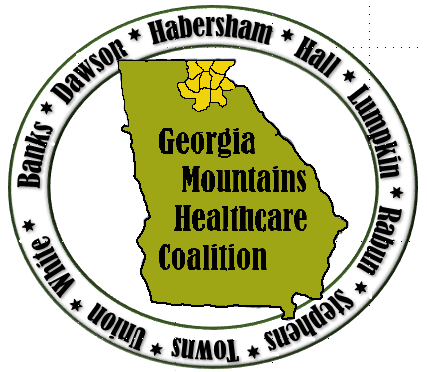 Participants:   Please see list of participants posted to GHA 911.org and www.garegionb.org, and emailed to Reg B with meeting minutes Opening comments Matthew Crumpton, NGHS, Emergency Preparedness Manager All participants introduced themselvesTraining UpdatesTactical Emergency Casualty Care Course (TECC) is still in planning stagesPre-hospital Trauma Life Support November 1-2 at NGHS Lanier Learning ParkRural Trauma Team Development Course Sept 22 at Stephens Co. HospitalMatthew continues to teach Incident Command as requestedWatch for emails and check the TRS (Training Registration System) for other trainings offered statewideExercise UpdatesActive Threat Full Scale Exercise tentatively scheduled Oct 19- Need input from facilities and community partners.“Finding the Focus” worksheet was reviewedFacilities/Agencies can participate at any level from their locationIf your facility is participating in the FSE please discuss and complete the worksheet with your staff and email it to Matthew Crumpton by Aug 24Mid Exercise Planning Meeting via WebEx is Wednesday Sept 14 as part of NGHS EMC meetingFinal Exercise Planning Meeting via WebEx is Thursday  October 13 as part of NGH EMC meetingEmail or invite will be sent for these planning meetingsRadiation TTX exercise required by HPP this grant year, no date set yetFrances Franks, NGHSRegion B Clinical AdvisorRadiation Injury Surge Plan Annex is due this budget yearHPP Grant also requires a TTX Exercise to reference the planA Work Group for the Radiation Plan Annex will be formedSandy Bozarth, NGHS Infection ControlRegion B Infection Control and Prevention Education ExpertProject First Line Goal is to increase in the preparedness of Frontline Workers and to increase the Number of Infection Control PractitionersFor more information and links to available on line training, please see  https://www.cdc.gov/infectioncontrol/projectfirstline/index.htmlEducational Opportunities Provided by Sandy areMonthly “Bug Bites” Infection Prevention and Control educational flierWeekly CIC Study GroupSite Visits (contact Sandy Bozarth sandy.bozarth@nghs.com if you’re interested) Annual IPC (Infection Prevention and Control) Education Conference will be Spring 2023Sandy provided Education to participants on Monkeypox and infection control, please see slides attached in emailBudget 2022-2023 overviewReviewed categories and amountsIncludes meeting costs, trainings costs, travel for conferences, radiation equipment.Reimbursement is available for trainings and travel for members upon request and approvalSend email to Matthew Crumpton or Donna Sue Campbell if you have a training you would like to attendContinue to let us know your needs/gaps as money become available laterCommunity Partner UpdatesMallory Garrett, Georgia Hospital Association (GHA)mgarrett@gha.org770-249-4532Mutual Aid Task Force meeting is Friday Sept 16 at GPSTC in Forsyth, GaMany tools available on GHA911 and other sites including WebEOC, EverbridgeTraining times is availableevery Tuesday at 1 pm for Everbridgeevery other Tuesday at 2pm for GHA911Sign up for these trainings by using links belowEverbridge  - www.surveymonkey.com/r/EverbridgeTrainingGAGHA911  - www.surveymonkey.com/r/GHA911forAdministratorsPatient Placement logins are now tied to email individual addresses so if you were using a facility account please contact me for an individual account.Donna Sue Campbell, District 2 Public Health In process of surveying shelter sites in Hall Co.There are 2 COVID PCR drive thru testing sitesCentral Park, CummingUnion General HospitalAll county health departments have Binax at home test kits All county health departments offer COVID19 vaccines and other vaccinesBinax with CLIA waiver available with MOU in place, contact usMonkeypox vaccine available by appointment at Hall County Health DepartmentPaulette Poole, Volunteer Health Care Program, GDPHServ.ga (www.servga.gov) is available if organizations want to use it for volunteer managementHall County Emergency Management AgencyMallory Danner, EM Specialist - PlanningHosting many training, please Training Registration System for courses, dates, and to register https://training.gema.ga.gov/TRS/courseSearch.doKerry Smith, New Horizons LTCThe Georgia Health Care Association Fall Council Education meeting for East Central and Northeast Council is in person Oct 5 9:00-2:00 at The Classic Center in Athens Georgia.Please check GHCA website for agenda and to register  https://www.ghca.info/Upcoming meetings or trainings:November to be determined based on space availability - 10:00-1:00Lanier Technical College, Ramsey Conference CenterUGA Long Term Care Infectious Disease Principles Course or licenses LTC facility staffSept 15 UGA Institute for Disaster Management, 105 Bowstrom Rd. AthensTo register    https://ugeorgia.ca1.qualtrics.com/jfe/form/SV_9pn6MTW3tYPVm8S